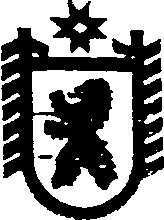 Республика КарелияСОВЕТ СЕГЕЖСКОГО МУНИЦИПАЛЬНОГО РАЙОНАХХХ  ЗАСЕДАНИЕ  VI  СОЗЫВАРЕШЕНИЕот  28 апреля  2016 года  №   259СегежаОб утверждении норматива стоимости одного квадратного метра общей площади жилья по Сегежскому муниципальному району на второй квартал 2016 года для расчета размеров социальных выплат по подпрограмме «Обеспечение жильем молодых семей»В рамках реализации подпрограммы «Обеспечение жильем молодых семей» федеральной целевой программы «Жилище» на 2015-2020 годы, утвержденной Постановлением Правительства Российской Федерации от 17 декабря . № 1050, Совет Сегежского муниципального района  р е ш и л:1. Утвердить норматив стоимости одного квадратного метра общей площади жилья по Сегежскому муниципальному району на второй квартал 2016 года, применяемый для расчета размера социальных выплат, которые предоставляются за счет федерального бюджета, бюджета Республики Карелия в размере                                                                   40 145 рублей.2. Опубликовать настоящее решение в газете «Доверие» и обнародовать путем размещения официального текста настоящего решения в информационно-телекоммуникационной сети «Интернет» на официальном сайте администрации Сегежского муниципального района http://home.onego.ru/~segadmin.Председатель Совета Сегежского муниципального районаГлаваСегежского муниципального района					 	С.Ф.ТюковРазослать: в дело – 3, отдел СиЖКХ, финансовое управление, Министерство строительства, ЖКХ и энергетики РК, администрации городских и сельских поселений, входящие в состав Сегежского муниципального района – 6.